Publicado en Madrid el 16/06/2016 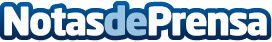 Alerta ante la aparición masiva de billetes falsos en veranoDurante la época estival aumenta la probabilidad de recibir un billete falsificado. Evitar disponer de un billete falso ya es posible gracias a los detectores de billetes falsos de Hilton EuropeDatos de contacto:Hilton Europe910 912 105Nota de prensa publicada en: https://www.notasdeprensa.es/alerta-ante-la-aparicion-masiva-de-billetes Categorias: Finanzas Sociedad Madrid Turismo Ciberseguridad Recursos humanos http://www.notasdeprensa.es